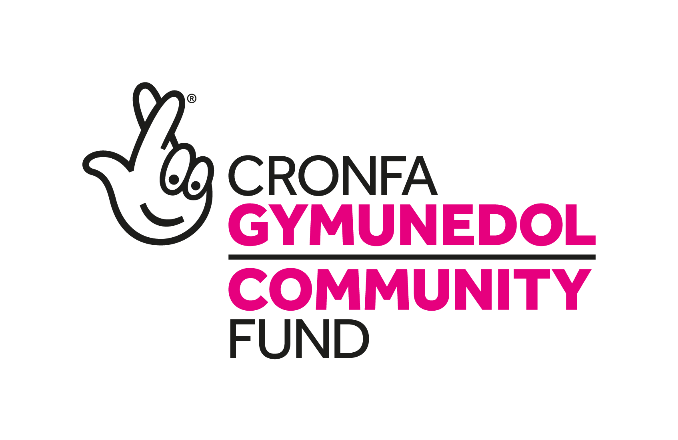 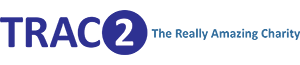 Rheolwr Datblygu Busnes CYFLOG: £26,716AWR/WYTHNOS: 37 hrs   TYMOR: 4 BLWYDDYNYdych chi am weithio gydag elusen fywiog? Ydych chi'n hoffi gweithio gydag amrywiaeth o bobl wahanol ac yn ymrwymedig at helpu yng nghalon y gymuned? ....yna efallai mai dyma'r swydd i chi.Rydym yn chwilio am Reolwr Datblygu Busnes profiadol i arwain a goruchwylio gwaith y cyflogeion yn ein cwmni. Byddwch yn gyfrifol am sicrhau effeithlonrwydd gweithgareddau'r busnes yn ogystal â gosod nodau strategol ar gyfer y dyfodol. Bydd yr ymgeisydd delfrydol yn gyfarwydd â holl agweddau amcanion yr elusen ac yn goruchwylio rhedeg rhwydd nifer o brosiectau a ariennir. Bydd yr unigolyn yn arweinydd galluog sy'n gallu rhoi arweiniad sy'n gwella perfformiad mewn ffordd sy'n ymgorffori gweledigaeth a diwylliant yr elusen.Bydd gan y person cywir werthfawrogiad o anghenion grwpiau difreintiedig a lleiafrifol am gefnogaeth, sgiliau TG ardderchog a gweithio o fewn sefydliad trydydd sector. Y nod fydd sicrhau proffidioldeb gweithgareddau'n cwmni er mwyn gyrru datblygiad cynaliadwy a llwyddiant tymor hir.Ariennir y swydd gan Gronfa Gymunedol y Loteri Genedlaethol tan fis Mawrth 2022 i gychwyn.Am drafodaeth anffurfiol ynglŷn â'r swydd, cysylltwch os gwelwch yn dda â Sue Malson, Cyfarwyddwraig ar 01495 764078 neu ar one-tractwo@ymail.com. Mae croeso i chi gyflwyno'ch cais yn Saesneg neu yn Gymraeg. Bydd pob cais yn cael eu trin yn gyfartal.  Danfonwch geisiadau wedi eu cwblhau trwy e-bost at tractwo@ymail.com. Neu, danfonwch ffurflen gais at: Y Tîm Recriwtio, TRAC2, Folly Lane, Trefddyn, Pont-y-pŵl Torfaen NP4 8JBDyddiad Cau:  15/05/2020